Участие образцового хореографического ансамбля «Радуга» в проекте «Мастерская сибирского танца»Масштабный проект был  задуман и претворялся на базе муниципального ансамбля танца «Енисейские зори» им. Г. Петухова. В течение осени артисты ансамбля, разумеется, под чутким руководством худрука коллектива заслуженного артиста России Игоря Горлова и балетмейстера, народной артистки России Лидии Дзьобак, проводили для воспитанников детских образцовых хореографических коллективов города своеобразный мастер-класс «Мастерская сибирского танца». Кропотливые репетиции проходили в течение двух с половиной месяцев.В проекте участвовали такие известные детские любительские ансамбли как: «Радуга», «Орленок», «Юность Красноярья», «Кедровые орешки», «Рябинка», «Улыбка».«Это даст возможность юным танцорам глубже познакомиться с особенностями танцевального искусства сибиряков, научиться новым элементам хореографической лексики народного танца», - отметил автор проекта Игорь Горлов.Проект «мастерская сибирского танца» завершился 29 ноября совместным концертом артистов ансамбля танца «Енисейские зори» и воспитанников детских хореографических коллективов в БКЗ.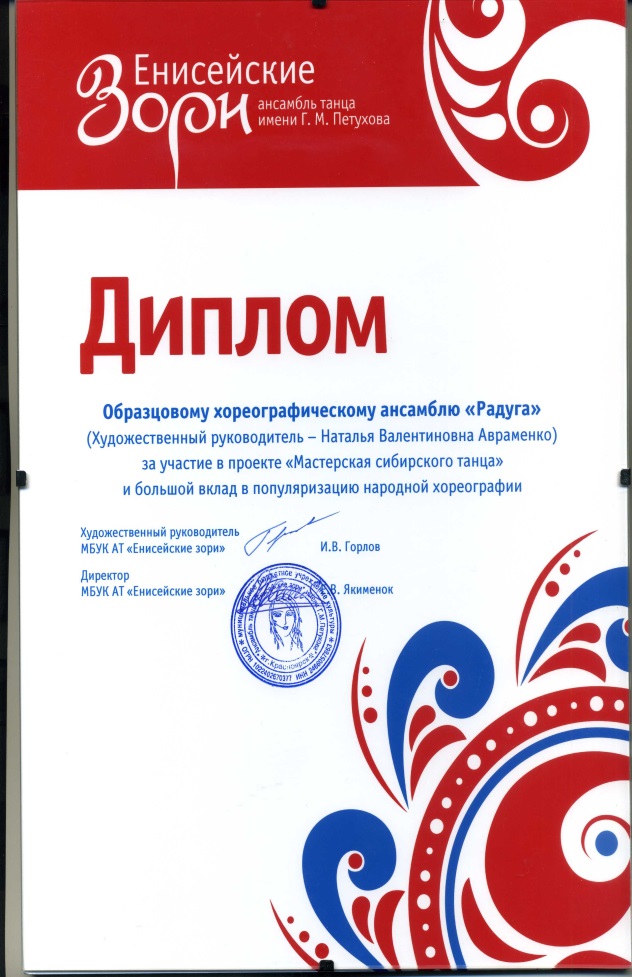 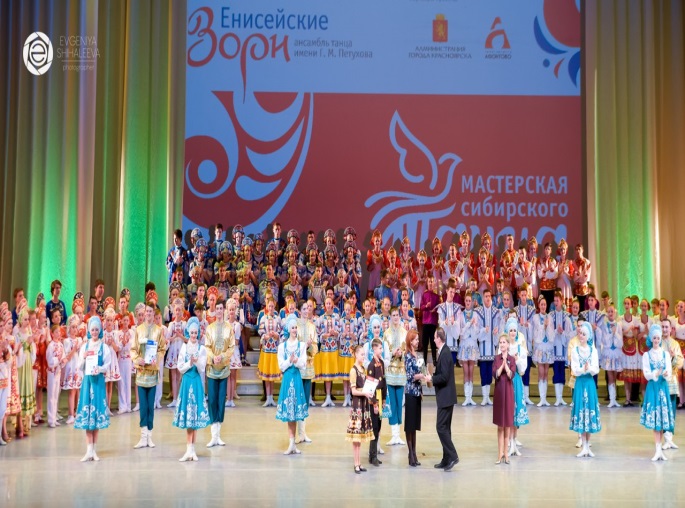 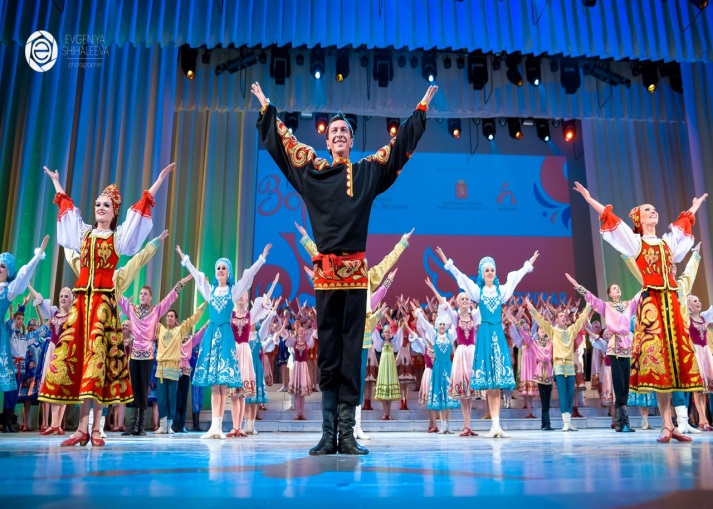 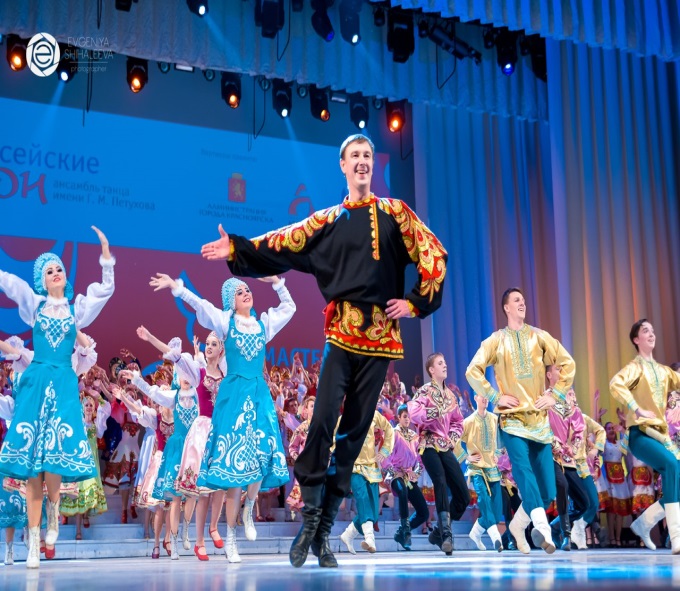 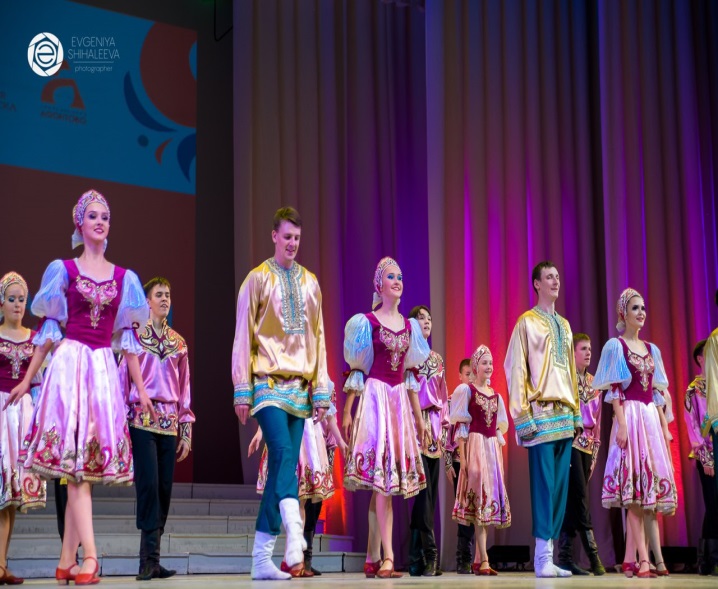 